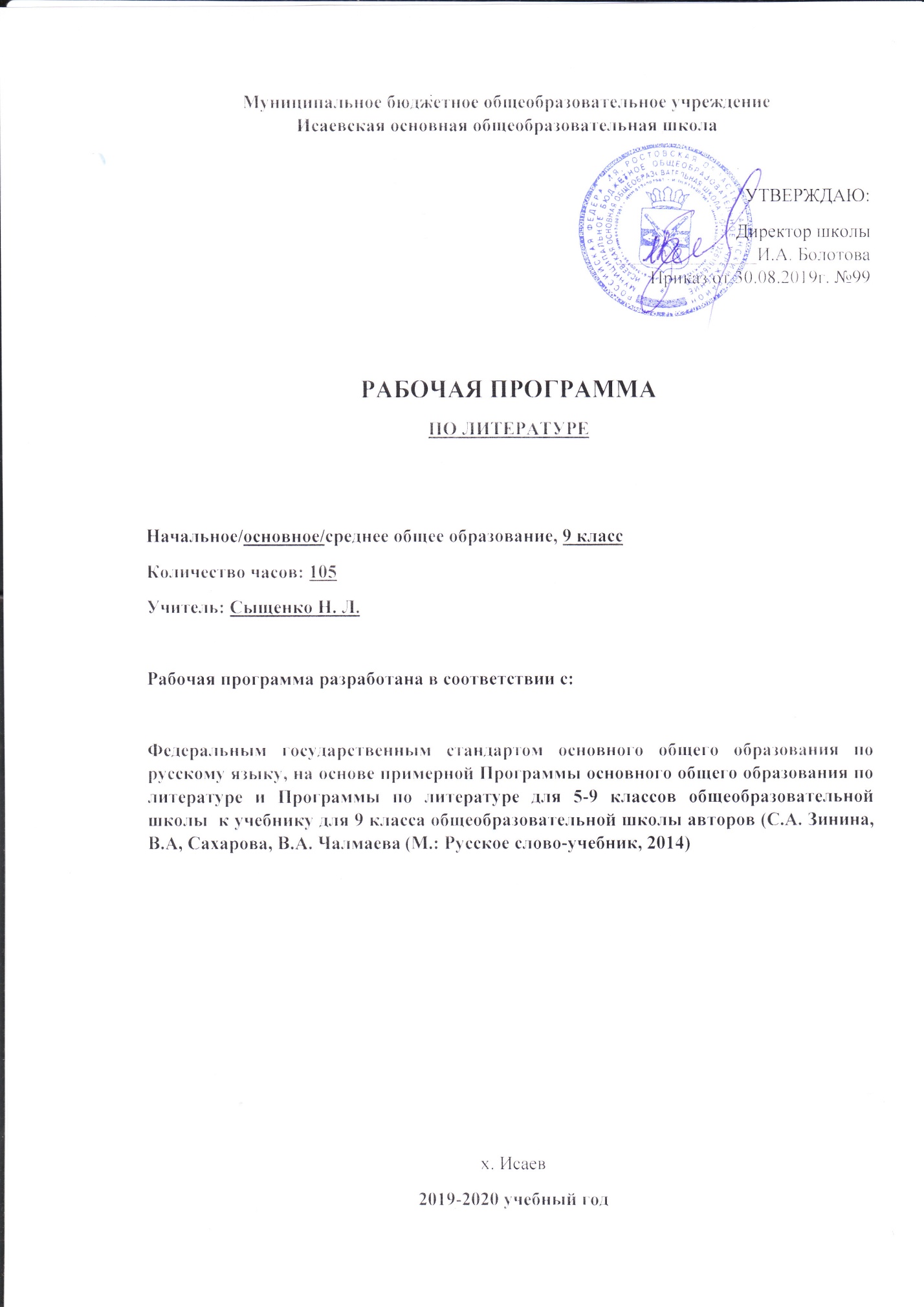 АННОТАЦИЯНормативно-правовые документы.1.	Федеральный закон Российской Федерации от 29 декабря 2012 г. № 279-ФЗ «Об образовании в Российской Федерации».2.	Приказ Министерства образования и науки РФ от 17 декабря 2010 г №1897 «Об утверждении федерального государственного образовательного стандарта основного общего образования».3.	Приказ Министерства образования и науки РФ от  31.12.2015 г. №1577 «О внесении изменений в федеральный государственный образовательный стандарт основного общего образования, утверждённый приказом Министерства образования и науки РФ от 17 декабря 2010г. №1897».4.	Приказ Министерства образования и науки РФ от 17.05.2012г. №413 «Об утверждении федерального государственного образовательного стандарта среднего (полного) общего образования (с изменениями от 29.06.2017г., приказ Министерства образования и науки РФ № 613).5.	Приказ Министерства просвещения РФ от 8 мая 2019 г. N 233 “О внесении изменений в федеральный перечень учебников, рекомендуемых к использованию при реализации имеющих государственную аккредитацию образовательных программ начального общего, основного общего, среднего общего образования, утвержденный приказом Министерства просвещения Российской Федерации от 28 декабря 2018 г. N 345”6. Программа основного общего образования «Литература». Серия «Стандарты второго поколения». М.: Просвещение, 2012 г.7. Авторская программа  по курсу литературы к линии УМК С.А. Зинина, – М.: ООО ТИД «Русское слово - РС», 2014.8. Основная образовательная программа основного общего образования МБОУ Исаевская ООШ на 2019-2020 учебный год.9. Учебный план МБОУ Исаевская ООШ на 2019-2020 учебный год2. Цель изучения учебного предмета «Литература»Изучение литературы в IX  классе направлено на формирование гуманистического мировоззрения учащихся, гражданского самосознания, на воспитание духовно развитой личности, чувства патриотизма, любви и уважения к литературе и ценностям отечественной культуры; развитие эмоционального восприятия художественного текста, образного и аналитического мышления, творческого воображения; читательской культуры и понимания авторской позиции; на формирование начальных представлений о специфике литературы в ряду других искусств, потребности в самостоятельном чтении художественных произведений; на освоение основных историко-литературных понятий; овладение умениями чтения и анализа художественных произведений в единстве формы и содержания; на выявление в произведениях конкретно-исторического и общечеловеческого содержания; грамотное использование русского литературного языка при создании собственных устных и письменных высказываний.4. Задачи изучения учебного предмета «Литература»Формирование эстетического идеала, развитие эстетического вкуса, который, в свою очередь, служит верному и глубокому постижению прочитанного, содействует проявлению  прочного, устойчивого интереса к книге, воспитанию, доброты, сердечности и сострадания как важнейших качеств развитой личности.Формирование творческого углубленного чтения, читательской самостоятельности, умений видеть текст и подтекст, особенности создания художественного образа, освоение предлагаемых произведений как искусства слова, формирование речевых умений – умений составить план и пересказать почитанное, составить конспект статьи, умений прокомментировать прочитанное, объяснить слово, строку и рассказать об их роли в тексте, умений видеть писателя в контексте общей культуры, истории и мирового искусства.4. Место курса «Литература» в базисном учебном (образовательном) плане Федеральный базисный учебный образовательный план для образовательных учреждений Российской Федерации (вариант № 1) предусматривает обязательное изучение литературы на этапе основного общего образования в объеме 455 ч, в том числе: в 5 классе — 105 ч, в 6 классе — 105 ч, в 7 классе — 70 ч, в 8 классе — 70 ч, в 9 классе — 105 ч. Курс рассчитан на общее количество  105 учебных часов за год обучения  (3 часа в неделю). Программа содержит следующие разделы:Планируемые результаты.Общая характеристика предмета.Описание предмета в учебном плане.Тематическое планирование.Календарно-тематическое планирование.Материально- техническое и учебно-методическое сопровождение.Планируемые результаты изучения учебного предмета«Литература»  Личностные результаты обучения:— формировать понимание важности процесса обучения;— формировать мотивацию школьников к процессу изучения литературы как одного из учебных предметов, необходимых для самопознания, своего дальнейшего развития и успешного обучения;— формировать понимание значимости литературы как явления национальной и мировой культуры, важного средства сохранения и передачи нравственных ценностей и традиций;— формировать уважение к литературе народов многонациональной России;— формировать в процессе чтения нравственно развитую личность, любящую свою семью, свою Родину, обладающую высокой культурой общения;— совершенствовать ценностно-смысловые представления о человеке и мире в процессе чтения;— развивать потребности в самопознании и самосовершенствовании в процессе чтения и характеристики (анализа) текста;— формировать в процессе чтения основы гражданской идентичности;— формировать готовность к получению новых знаний, их применению и преобразованию;— развивать эстетические чувства и художественный вкус на основе знакомства с отечественной и мировой литературой;— развивать морально-этические представления, доброжелательность и эмоционально-нравственную отзывчивость, понимание и сопереживание чувствам других людей;— развивать личную ответственность за свои поступки в процессе чтения и при сопоставлении образов и персонажей из прочитанного произведения с собственным опытом;— развивать и углублять восприятие литературы как особого вида искусства, умение соотносить его с другими видами искусства.Метапредметные результаты обучения:— формировать способности принимать и сохранять цели и задачи учебной деятельности, поиска средств ее осуществления в процессе чтения и изучения литературного произведения;— формировать умения по освоению способов решения поисковых и творческих задач в процессе учебной деятельности при изучении курса литературы;— формировать умения планировать, контролировать и оценивать учебные действия в соответствии с поставленной задачей и условиями ее реализации; определять наиболее эффективные способы достижения результата;— формировать умения понимать причины успеха/неуспеха учебной деятельности и способности конструктивно действовать даже в ситуациях неуспеха;— развивать умение осваивать разнообразные формы познавательной и личностной рефлексии;— формировать умение активно использовать речевые средства и средства информационных и коммуникационных технологий для решения коммуникативных и познавательныхзадач;— формировать умение использовать различные способы поиска (в справочных источниках и открытом учебном информационном пространстве сети Интернет) в соответствии с коммуникативными и познавательными задачами и технологиями учебного предмета «Литература»;— развивать умения осознанно строить речевое высказывание в соответствии с задачами коммуникации и составлять тексты в устной и письменной формах;— совершенствовать владение логическими действиями сравнения (персонажей, групп персонажей, двух или нескольких произведений), умениями устанавливать аналогии и при- чинно-следственные связи, строить рассуждения в процессе характеристики текста;— развивать готовность слушать собеседника и вести диалог, готовность признавать возможность существования различных точек зрения и права каждого иметь свою; излагатьсвое мнение и аргументировать свою точку зрения и оценку событий при чтении и обсуждении художественных произведений;— формировать умение определять общую цель и пути ее достижения, умение договариваться о распределении функций и ролей в совместной деятельности; осуществлять взаимный контроль в совместной деятельности, адекватно оценивать собственное поведение и поведение окружающих;— формировать готовность конструктивно разрешать конфликты посредством учета интересов сторон и сотрудничества;— формировать готовность к самостоятельному планированию и осуществлению учебной деятельности, построению индивидуальной образовательной траектории;— развивать умение овладевать сведениями о сущности и особенностях объектов, процессов и явлений действительности (природных, социальных, культурных, технических и др.) в соответствии с содержанием изучаемых произведений;— совершенствовать владение базовыми предметными и межпредметными понятиями, отражающими существенные связи и отношения внутри литературных текстов, между литературными текстами и другими видами искусств (музыка, живопись, театр, кино);— развивать интерес к исследовательской и проектной деятельности в процессе изучения курса, в том числе для реализации личных притязаний и потребностей.Предметные результаты обучения:— воспитывать творческую личность путем приобщения к литературе как искусству слова;— совершенствовать умения читать правильно и осознанно, вслух и про себя; пересказывать текст различными способами (полный, выборочный, краткий);— способствовать совершенствованию читательского опыта;— совершенствовать мотивации к систематическому, системному, инициативному, в том числе досуговому, чтению; — совершенствовать умения пользоваться библиотечнымифондами (нахождение нужной книги по теме урока; для досугового чтения; для выполнения творческих работ и т.д.);— развивать интерес к творчеству;— развивать умение характеризовать художественные и научно-популярные тексты;— развивать навыки анализа (в 7—9 классах) текстов различных стилей и жанров в соответствии с целями и задачами на уроках литературы различных типов;— развивать умения пользоваться монологической, диалогической, устной и письменной речью; составлять отзыв о прочитанном, краткую аннотацию о книге; создавать творческие работы различных типов и жанров;— формировать умения нахождения родовых и жанровых особенностей различных видов текстов;— формировать умения по применению литературоведческих понятий для характеристики (анализа) текста или нескольких произведений.Для реализации поставленных целей используются элементы следующих образовательных технологий: - проблемное обучение; - технология С.Н. Лысенковой: перспективно-опережающее обучение с использованием опорных схем; - система Е.Н.Ильина: преподавание литературы как предмета, формирующего человека; - педагогика сотрудничества; - личностно-ориентированное развивающее обучение (И.С. Якиманская); - дифференцированное обучение; - игровые технологии.Описание предмета в учебном планеСогласно учебному плану МБОУ Исаевская ООШ на 2019-2020 учебный год программа рассчитана на 101 час (3 часа в неделю). Это связано с тем, что один урок приходится на 1.05В соответствии с календарным учебным графиком МБОУ Исаевская ООШ программа предусматривает проведение 105 часов. Содержание учебного предмета «Литература»в 9  классеВВЕДЕНИЕ (1 час)Цели и задачи изучения историко-литературного курса в 9 классе. История отечественной литературы как отражение особенностей культурно-исторического развития нации. Своеобразие литературных эпох, связь русской литературы с мировой культурой. Ведущие темы и мотивы русской классики (с обобщением изученного в основной школе). Основные литературные направления XVIII—XIX и XX веков.Теория литературы: историко-литературный процесс, литературное направление, «сквозные» темы и мотивы.Развитие речи: оформление тезисов, обобщение читательского опыта.ИЗ ДРЕВНЕРУССКОЙ ЛИТЕРАТУРЫ (6 часов)Жанровое и тематическое своеобразие древнерусской литературы. Историческая и художественная ценность «Слова о полку Игореве». Патриотическое звучание основной идеи поэмы, ее связь с проблематикой эпохи. Человек и природа в художественном мире поэмы, ее стилистические особенности. Проблема авторства «Слова...». Фольклорные, языческие и христианские мотивы и символы в поэме.Теория литературы: слово как жанр древнерусской литературы, летопись, героическая поэма, историческая песня, плач; рефрен, психологический параллелизм, олицетворение.Развитие речи: устное сообщение, сочинение.Внутрипредметные связи: «Слово...» и традиции былинного эпоса; место «Слова о полку Игореве» в истории отечественной литературы.Связь с другими искусствами: художественные и музыкальные интерпретации «Слова...»; иконы А. Рублева «Святая Троица», «Спас Вседержитель», икона Божией Матери Владимирской.Проектная деятельность: сопоставление поэтических переводов «Слова…». Создание словаря топонимов и лексического комментария к «Слову…». Компьютерные презентации с привлечением исторического материала и произведений других видов искусства.ИЗ РУССКОЙ ЛИТЕРАТУРЫ XVIII ВЕКА (10 часов)Основные тенденции развития русской литературы в XVIII столетии. Самобытный характер русского классицизма, его важнейшие эстетические принципы и установки. Вклад А.Д. Кантемира и В.К. Тредиаковского в формирование новой поэзии. Значение творчества М.В. Ломоносова и Г.Р. Державина для последующего развития русского поэтического слова. Расцвет отечественной драматургии (А.П. Сумароков, Д.И. Фонвизин, Я.Б. Княжнин).Книга А.Н. Радищева «Путешествие из Петербурга вМоскву» как явление литературной и общественной жизни. Жанровые особенности и идейное звучание «Путешествия...». Своеобразие художественного метода А.Н. Радищева (соединение черт классицизма и сентиментализма с реалистическими тенденциями).Поэтика «сердцеведения» в творчестве Н.М. Карамзина. Черты сентиментализма и предромантизма в произведениях Карамзина; роль писателя в совершенствовании русского литературного языка.Теория литературы: теория «трех штилей»; классицизм и сентиментализм как литературные направления; литература путешествий, панегирик, сатира, ода, комедия.Развитие речи: чтение наизусть; доклады и рефераты; сочинение.Внутрипредметные связи: традиции западноевропейского классицизма в русской литературе XVIII века; влияние литературы XVIII столетия на последующий литературный процесс.Связь с другими искусствами: классицизм в живописи и архитектуре.Проектная деятельность: исследование истории жанров литературы классицизма. Создание аудиоспектакля (комедия Д.И. Фонвизина «Недоросль»), словаря реалий крестьянского быта («Путешествие из Петербурга в Москву» А.Н. Радищева). Компьютерные презентации с привлечением историко-краеведческого, искусствоведческого и литературного материала.РУССКАЯ ЛИТЕРАТУРА ПЕРВОЙ ПОЛОВИНЫ XIX ВЕКАСТАНОВЛЕНИЕ И РАЗВИТИЕ РУССКОГО РОМАНТИЗМАВ ПЕРВОЙ ЧЕТВЕРТИ XIX ВЕКА (11 часов)Исторические предпосылки русского романтизма, его национальные особенности. Важнейшие черты эстетики романтизма и их воплощение в творчестве К.Н. Батюшкова, В.А. Жуковского, К.Ф. Рылеева, Е.А. Баратынского. Гражданское и психологическое течения в русском романтизме.Теория литературы: романтизм как литературное направление, «школа гармонической точности», «гражданский романтизм»; романтическая элегия, баллада, песня, дружеское послание.Развитие речи: различные виды чтения, конкурсное чтение наизусть; самостоятельный комментарий к поэтическому тексту.Внутрипредметные связи: романтизм в русской и западноевропейской поэзии.Связь с другими искусствами: романтизм в живописи и музыке.Проектная деятельность: сопоставление оригинала и перевода (баллады В.А. Жуковского). Анализ-исследование одного стихотворения. Подготовка и запись лирического концерта. Компьютерные презентации с привлечением историко-литературного и искусствоведческого материала.А.С. ГРИБОЕДОВ (10 часов)Жизненный путь и литературная судьба А.С. Грибоедова. Творческая история комедии «Горе от ума». Своеобразие конфликта и тема ума в комедии. Идеалы и антиидеалы Чацкого. Фамусовская Москва как «срез» русской жизни начала XIX столетия. Чацкий и Молчалин. Образ Софьи в трактовке современников и критике разных лет. Особенности создания характеров и специфика языка грибоедовской комедии. И.А. Гончаров о «Горе от ума» (статья «Мильон терзаний»). Проблематика «Горя от ума» и литература предшествующих эпох (драматургия У. Шекспира и Ж.Б. Мольера). Гамлет и Чацкий: сопоставительный анализ проблематики и центральных образов трагедии У. Шекспира «Гамлет, принц Датский» и комедии А.С. Грибоедова «Горе от ума».Теория литературы: трагикомедия, вольный стих, двуединый конфликт, монолог, внесценический персонаж, антигерой, любовная интрига, финал-катастрофа.Развитие речи: чтение по ролям; письменный отзыв на спектакль; сочинение.Внутрипредметные связи: черты классицизма и романтизма в «Горе от ума»; сопоставление с трагедией У. Шекспира «Гамлет, принц Датский».Связь с другими искусствами: музыкальные произведения А.С. Грибоедова, сценическая история комедии «Горе от ума».Проектная деятельность: литературно-критический обзор раннего творчества А.С. Грибоедова. Подготовка аудиоспектакля, теста-викторины и словаря-комментария по пьесе «Горе от ума». Компьютерные презентации с привлечением историко-краеведческого, театроведческого и литературного материала.А.С. ПУШКИН (25 часов)Жизненный и творческий путь А.С. Пушкина. Темы, мотивы и жанровое многообразие его лирики (тема поэта и поэзии, лирика любви и дружбы, тема природы, вольнолюбивая лирика и др.): «К Чаадаеву», «Воспоминания в Царском Селе», «Деревня», «Погасло дневное светило...», «Воспоминания», «Кинжал», «В. Л. Давыдову», «Подражания Корану» («И путник усталый на Бога роптал»), «К морю», «На холмах Грузии лежит ночная мгла...», «Арион», «Пророк», «Анчар», «Поэт», «Во глубине сибирских руд...», «Осень», «Стансы», «К***» («Я помню чудное мгновенье...»), «Я вас любил: любовь еще, быть может...», «Что в имени тебе моем?..», «Бесы», «Я памятник себе воздвиг нерукотворный...». Романтическая поэма «Кавказский пленник», ее художественное своеобразие и проблематика. Реализм «Повестей Белкина» и «маленьких трагедий» (общая характеристика). Нравственно-философское звучание пушкинской прозы и драматургии, мастерство писателя в создании характеров. Важнейшие этапы эволюции Пушкина-художника; христианские мотивы в творчестве писателя. «Чувства добрые» как лейтмотив пушкинской поэтики, критерий оценки литературных и жизненных явлений.«Евгений Онегин» как «свободный» роман и роман в стихах. Автор и его герой в образной системе романа. Тема онегинской хандры и ее преломление в «собранье пестрых глав».Онегин и Ленский. Образ Татьяны Лариной как «милый идеал» автора. Картины жизни русского дворянства в романе. Нравственно-философская проблематика «Евгения Онегина». В.Г. Белинский о романе.Теория литературы: эпикурейская лирика, дружеское послание, политическая ода, лирический отрывок, романтическая поэма; реализм; пародия, трагедия, роман в стихах; «онегинская строфа», лирическое отступление.Развитие речи: чтение наизусть; различные виды пересказа и комментария; цитатный план; письменный анализ стихотворения; сочинения различных жанров.Внутрипредметные связи: творчество А.С. Пушкина и поэзия Дж.Г. Байрона; образы В.А. Жуковского в пушкинской лирике; литературные реминисценции в «Евгении Онегине».Связь с другими искусствами: портрет А.С. Пушкина; репродукции картин русских художников первой трети XIX века; графические и музыкальные интерпретации произведений А.С. Пушкина.Проектная деятельность: создание иллюстрированного путеводителя по произведению («Евгений Онегин»). Работа над тестом-викториной, видеогидом, сценарием литературно-музыкальной композиции по произведениям А.С. Пушкина. Анализ-исследо-вание одного стихотворения. Компьютерные презентации с использованием историко-краеведческого, литературного, искусствоведческого и кинематографического материала.М.Ю. ЛЕРМОНТОВ (17 часов)Жизненный и творческий путь М.Ю. Лермонтова. Темы и мотивы лермонтовской лирики (назначение художника, свобода и одиночество, судьба поэта и его поколения, патриотическая тема и др.): «Нет, я не Байрон, я другой...», «Нищий», «Смерть Поэта», «Поэт» («Отделкой золотой блистает мой кинжал...»), «И скучно и грустно», «Молитва» («В минуту жизни трудную...»), «Дума», «Пророк», «Выхожу один я на дорогу...», «Нет, не тебя так пылко я люблю...», «К***»(«Я не унижусь пред тобою...»), «Когда волнуется желтеющая нива...», «Родина», «Молитва» («Я, Матерь Божия, ныне с молитвою...»), «Из-под таинственной холодной полумаски...», «Как часто, пестрою толпою окружен...», «Тучи», «Мой демон», «Монолог». «Герой нашего времени» как первый русский философско-психологический роман. Своеобразие композиции и образной системы романа. Автор и его герой. Индивидуализм Печорина,его личностные и социальные истоки. Печорин в ряду других персонажей романа. Черты романтизма и реализма в поэтике романа. Мастерство психологической обрисовки характеров. «История души человеческой» как главный объект повествования в романе. В.Г. Белинский о романе. Печорин и Фауст:сопоставительный анализ проблематики и центральных образов трагедии И.В. Гете «Фауст» и романа М.Ю. Лермонтова «Герой нашего времени».Теория литературы: байронический герой; пафос; лирический мотив; историческая дума, гражданская сатира, философский роман; психологический портрет, образ рассказчика, типический характер; повествовательный цикл.Развитие речи: различные виды чтения; письменный сопоставительный анализ стихотворений; сочинение в жанре эссе и литературно-критической статьи.Внутрипредметные связи: Пушкин и Лермонтов: два «Пророка»; байронизм в лермонтовской лирике; Онегин и Печорин как два представителя «лишних» людей; Печорин и Фауст.Связь с другими искусствами: репродукции картин М.Ю. Лермонтова; живописные, графические и музыкальные интерпретации произведений М.Ю. Лермонтова; «Герой нашего времени» в театре и кино.Проектная деятельность: создание литературно-философского эссе, теста-викторины, видеогида, сценария литературно-музыкальной композиции по произведениям М.Ю. Лермонтова. Анализ-исследование одного стихотворения. Компьютерные презентации с использованием историко-краеведческого, литературного, искусствоведческого и кинематографического материала.Н.В. ГОГОЛЬ (14 часов)Жизнь и творчество Н.В. Гоголя. Поэма «Мертвые души» как вершинное произведение художника. Влияние «Божественной комедии» Данте на замысел гоголевской поэмы. Сюжетно-композиционное своеобразие «Мертвых душ» («городские» и «помещичьи» главы, «Повесть о капитане Копейкине»). Народная тема в поэме. Образ Чичикова и тема «живой» и «мертвой» души в поэме. Фигура автора и роль лирических отступлений. Художественное мастерство Гоголя-прозаика, особенности его творческого метода. Сопоставление проблематики и образов «Божественной комедии» Данте и поэмы Н.В. Гоголя «Мертвые души».Теория литературы: поэма в прозе, вставная повесть; образсимвол; ирония; художественное бытописание, литература путешествий; гротеск, художественная деталь, лирические отступления, фантастика.Развитие речи: пересказ с элементами цитирования; сочинение сопоставительного характера.Внутрипредметные связи: Н.В. Гоголь и А.С. Пушкин: история сюжета «Мертвых душ»; образ скупца в поэме Н.В. Гоголя и мировой литературе; «Мертвые души» Гоголя и «Божественная комедия» Данте.Связь с другими искусствами: портрет Н.В. Гоголя; поэма «Мертвые души» в иллюстрациях художников (А. Агин, П. Боклевский, Кукрыниксы).Проектная деятельность: создание литературно-философского эссе, теста-викторины, аудиоспектакля, словаря крылатых выражений, киносценария по поэме «Мертвые души». Компьютерные презентации с использованием историко-краеведческого, литературного и искусствоведческого материала.РУССКАЯ ЛИТЕРАТУРА ВТОРОЙ ПОЛОВИНЫ XIX ВЕКА(ОБЗОР С ОБОБЩЕНИЕМ РАНЕЕ ИЗУЧЕННОГО)(5 часов)Развитие традиций отечественного реализма в русской литературе 1840—1890-х годов. Расцвет социально-психологической прозы (произведения И.А. Гончарова и И.С. Тургенева). Своеобразие сатирического дара М.Е. Салтыкова-Щедрина («История одного города»).Лирическая ситуация 50—80-х годов XIX века (поэзия Н.А. Некрасова, Ф.И. Тютчева, А.А. Фета, А.К. Толстого).Творчество А.Н. Островского как новый этап развития русского национального театра.Л.Н. Толстой и Ф.М. Достоевский как два типа художественного сознания (романы «Война и мир» и «Преступление и наказание»).Проза и драматургия А.П. Чехова в контексте рубежа веков.Нравственные и философские уроки русской классики XIX столетия.ИЗ РУССКОЙ ЛИТЕРАТУРЫ XX ВЕКА(ОБЗОР С ОБОБЩЕНИЕМ РАНЕЕ ИЗУЧЕННОГО)(5 часов)Своеобразие русской прозы рубежа веков (М. Горький, И.А. Бунин, А.И. Куприн). Драма М. Горького «На дне».Серебряный век русской поэзии (символизм, акмеизм, футуризм). Многообразие поэтических голосов эпохи (лирика А.А. Блока, С.А. Есенина, В.В. Маяковского, А.А. Ахматовой, М.И. Цветаевой, Б.Л. Пастернака). Стихотворение Блока «Девушка пела в церковном хоре…», поэма «Двенадцать»: метафорические образы, лирическая летопись истории России начала XX столетия.Своеобразие отечественной прозы первой половины XX века (творчество А.Н. Толстого, М.А. Булгакова, М.А. Шолохова, А.П. Платонова). Повесть Булгакова «Собачье сердце»: предупреждение об опасности социальных экспериментов. Рассказ Шолохова «Судьба человека»: повествование о трагедии и подвиге народа в годы Великой Отечественной войны. Литературный процесс 50—80-х годов (проза В.Г. Распутина, В.П. Астафьева, В.М. Шукшина, А.И. Солженицына, поэзия Е.А. Евтушенко, Н.М. Рубцова, Б.Ш. Окуджавы, В.С. Высоцкого). Рассказ Солженицына «Матренин двор»: праведнический характер русской крестьянки.Новейшая русская проза и поэзия 80—90-х годов (произведения В.П. Астафьева, В.Г. Распутина, В.Н. Крупина, В.Г. Галактионовой и др.). Противоречивость и драматизм современной литературной ситуации.Теория литературы: историко-литературный процесс, литературное направление, поэтическое течение; традиции и новаторство.Связь с другими искусствами: музыка, живопись, кино в контексте литературной эпохи. Д л я   заучивания наизустьМ.В. Ломоносов.  Одно из стихотворений (по выбору). Г.Р. Державин.  Одно из стихотворений (по выбору). К.Н. Батюшков. Одно из стихотворений (по выбору). В.А. Жуковский. Одно из стихотворений (по выбору). А.С. Грибоедов.   «Горе от ума » (отрывок по выбору). А.С. Пушкин. 3—5 стихотворений (по выбору). М.Ю. Лермонтов. 3—5 стихотворений (по выбору).Д л я   домашнего чтенияИз литературы первой половины XIX века А.С. Пушкин. «К портрету Жуковского», «Вольность», «Сожженное письмо», «Если жизнь тебя обманет...», «Ты и вы», «Цветок», «Поэт», «Бахчисарайский фонтан». М.Ю. Лермонтов.    «Поцелуями прежде считал...», «Нищий», «Я не хочу, чтоб свет узнал...», «Расстались мы...», «Есть речи...», «Предсказание», «Молитва». Н.В. Гоголь. «Женитьба», «Портрет».Тематическое планированиеКалендарно-тематическое планированиеУчебно-методическое обеспечение1. Зинин С. А., Новикова Л.В. Методическое пособие к учебнику С,А Зинина, В.А, Сахарова, В.А. Чалмаева «Литература» для 9 класса общеобразовательных организаций/ С. А. Зинин, Л.В. Новикова.- М.: ООО «Русское слово –учебник», 2016 (Инновационная школа)2. Золотарёва И.В., Егорова Н. В. Универсальные поурочные разработки по литературе: 9 класс. – М.: ВАКО, 2011.3. Марченко  А. М. Анализ стихотворения на уроке: Книга для учителя. М.: Просвещение, 2008.4. Тимофеев Л.И., Тураев С.В. Краткий словарь литературоведческих терминов. М.: Просвещение, 2001.5. Коровин В.И. А.С. Грибоедов в жизни и творчестве. М.: Русское слово, 2001.6. Коровин В.И. А.С. Пушкин в  жизни и творчестве. М.: Русское слово, 2000.7. Коровин В.И. М.Ю. Лермонтов в  жизни и творчестве. М.: Русское слово, 2001.8. Манн Ю.В., Самородницкая Е.И. Гоголь в школе. М.: ВАКО, 2007.  9.Сахаров В. И. Булгаков в  жизни и творчестве. М.: Русское слово, 2002.10. Литература Дона: Хрестоматия для чтения в 8-9 классах. Редактор-составитель А.Н. Фёдоров. – Ростов н/Д: ЗАО «Книга», 2005.Описание материально-технического обеспечения образовательного процессаМультимедийные пособия.1. Уроки литературы Кирилла и Мефодия. 9 класс.Демонстрационные альбомы.2. Н.В.Гоголь.3. С.А. Есенин.4. М.Ю. Лермонтов.5. В.В. Маяковский.6. Поэты Серебряного века.7. Л.Н. Толстой.Интернет- ресурсы 
для учителя и ученика1. http://irgali.narod.ru/files/literatura/internet-res-lit.htm
2. http://www.school.edu.ru/default.asp
3. http://www.rubricon.com/
4. http://nsportal.ru/shkola/raznoe/library/internet-resursy-po-russkomu-yazyku-i-literature
5. http://www.ropryal.ru/ 
6. http://ruslit.ioso.ru 
7. http://www.megabook.ru/
8. http://portal.loiro.ru/articles/395/ 
9. http://www.philologos.narod.ru
10. http://feb-web.ru/ 
11. http://rvb.ru/
12. http://www.gumer.info/bibliotek_Buks/Literat/Index_Lit.phpВведение1 час.Из древнерусской литературы5 часовИз русской литературы XVIII века12 часовЛитература русского романтизма первой четверти XIX  века9 часовЛитература первой половины XIX  векаА. С. Грибоедов. Комедия «Горе от ума» 8 часовТворчество А. С.  Пушкина20 часовТворчество М. Ю. Лермонтова13 часовТворчество Н. В. Гоголя9 часовЛитература второй половины XIX  века (обзор с обобщением ранее изученного)5 часовИз литературы  XX  века (обзор с обобщением ранее изученного)8 часовРазвитие речи15 часов№Тема урока. Раздел Кол-во часовДатаВВЕДЕНИЕВВЕДЕНИЕВВЕДЕНИЕВВЕДЕНИЕ1.Немеркнущее Слово: вехи истории отечественной литературы14.09.ИЗ ДРЕВНЕРУССКОЙ ЛИТЕРАТУРЫ.«СЛОВО О ПОЛКУ ИГОРЕВЕ»ИЗ ДРЕВНЕРУССКОЙ ЛИТЕРАТУРЫ.«СЛОВО О ПОЛКУ ИГОРЕВЕ»ИЗ ДРЕВНЕРУССКОЙ ЛИТЕРАТУРЫ.«СЛОВО О ПОЛКУ ИГОРЕВЕ»ИЗ ДРЕВНЕРУССКОЙ ЛИТЕРАТУРЫ.«СЛОВО О ПОЛКУ ИГОРЕВЕ»2.Литература Древней Руси, её культурное и нравственно-воспитательное значение15.09.3.«Слово о полку Игореве» - уникальный памятник древнерусской литературы16.09.4.«По былинам сего времени». (Историческая основа сюжета и проблематика «Слова….)111.09.5-6.«Раны Игоревы» (идейно-образный строй поэмы)212.09.13.09.ИЗ РУССКОЙ ЛИТЕРАТУРЫ XVIII ВЕКАИЗ РУССКОЙ ЛИТЕРАТУРЫ XVIII ВЕКАИЗ РУССКОЙ ЛИТЕРАТУРЫ XVIII ВЕКАИЗ РУССКОЙ ЛИТЕРАТУРЫ XVIII ВЕКА7-8.Формирование «новой» русской литературы. Творчество А.Д. Кантемира и В.К. Тредиаковского118.09.19.099-10.Литературно-общественная деятельность М.В. Ломоносова220.09.25.09.11-12.Новая русская драматургия (А.П. Сумароков, Д. И. Фонвизин, В.В. Капнист, Я. Б. Княжнин).226.09.2.10.13-14.Творчество Г. Р. Державина.23.10.4.10.15-16.А.Н. Радищев и его книга «Путешествие из Петербурга в Москву»29.10.10.10.17-18.Творчество Н. М. Карамзина211.10.16.1019-20.Сочинение по творчеству одного из писателей  XVIII века (с опорой на темы, предложенные к разделу учебника).218.10.18.10.ЛИТЕРАТУРА РУССКОГО РОМАНТИЗМА ПЕРВОЙ ЧЕТВЕРТИ  XIX ВЕКАЛИТЕРАТУРА РУССКОГО РОМАНТИЗМА ПЕРВОЙ ЧЕТВЕРТИ  XIX ВЕКАЛИТЕРАТУРА РУССКОГО РОМАНТИЗМА ПЕРВОЙ ЧЕТВЕРТИ  XIX ВЕКАЛИТЕРАТУРА РУССКОГО РОМАНТИЗМА ПЕРВОЙ ЧЕТВЕРТИ  XIX ВЕКА21-22.Особенности формирования русской романтической литературы217.10.23.10.23-24.Поэзия К. Н. Батюшкова224.10.25.10.25-27.Творчество В. А. Жуковского36.11.7.11.13.11.28-29.Поэты-элегики и представители «гражданского романтизма»214.11.15.11.30-31.Сочинение по творчеству поэтов-романтиков первой четверти  XIX века220. 11.20.11.ЛИТЕРАТУРА ПЕРВОЙ ПОЛОВИНЫ  XIX ВЕКАЛИТЕРАТУРА ПЕРВОЙ ПОЛОВИНЫ  XIX ВЕКАЛИТЕРАТУРА ПЕРВОЙ ПОЛОВИНЫ  XIX ВЕКАЛИТЕРАТУРА ПЕРВОЙ ПОЛОВИНЫ  XIX ВЕКАА.С. ГРИБОЕДОВ. КОМЕДИЯ «ГОРЕ ОТ УМА»А.С. ГРИБОЕДОВ. КОМЕДИЯ «ГОРЕ ОТ УМА»А.С. ГРИБОЕДОВ. КОМЕДИЯ «ГОРЕ ОТ УМА»А.С. ГРИБОЕДОВ. КОМЕДИЯ «ГОРЕ ОТ УМА»32.Жизненный и творческий  путь А. С. Грибоедова.  История создания комедии «Горе от ума».121.11.33.Сюжет и образная система «Горя от ума»: традиции и новаторство122.11.34.Комедия или драма? (Особенности конфликта в «Горе от ума»)127.11.35-36.«Страдательная» роль: образ Чацкого и проблема ума в грибоедовской комедии228.11.29.11.37-38.«На всех московских есть особый отпечаток»: старая Москва в комедии.24.11.5.12.39.Нравственные уроки грибоедовской комедии16.12.40-41.Сочинение по  комедии  А. С. Грибоедова «Горе от ума» (с опорой на перечень тем в разделе учебника).213.1213.12.ТВОРЧЕСТВО А. С. ПУШКИНАТВОРЧЕСТВО А. С. ПУШКИНАТВОРЧЕСТВО А. С. ПУШКИНАТВОРЧЕСТВО А. С. ПУШКИНА42-43.«Пушкин есть явление чрезвычайное» (Н. В. Гоголь)211.12.12.1244.«Я петь пустого не умею…» (Лицейская лирика А.С. Пушкина.)118.12.45.«Свободы верный воин». (Вольнолюбивая лирика петербургского периода творчества  А.С. Пушкина.)119.12.46-47.Поэтический побег. (Мотивы и образы «южных» произведений  А.С. Пушкина.)225.12.26.1248.«..Друг истины, поэт!» (Образ поэта и тема творчества в лирике  Пушкина.)127.12.49.«Поговорим о странностях любви…» (Интимная лирика А.С. Пушкина.)113.01.50-51.«Да ведают потомки православных…» (Трагедия «Борис Годунов»)215.01.16.01.52-53.Нравственные уроки «маленьких трагедий»222.0123.0154-55.Герои и проблематика «Повестей покойного Ивана Петровича Белкина»229.01.30.0156.Философское звучание поздней лирики Пушкина131.01.57-58.Сочинение по лирике, прозе и драматургии Пушкина (см. темы сочинений в конце раздела учебника).25.02.5.0259.«Даль свободного романа». (Замысел и история создания романа «Евгений Онегин».)17.02.60-61.«И жить торопится и чувствовать спешит». (Образ Онегина и проблема «больного героя больного времени».) 212.02.13.02.62.«Милый идеал». (Образ Татьяны в свете нравственной проблематики романа.)119.0263.Эпическая муза. (Энциклопедизм пушкинского романа.)120.02.64-65.Сочинение по роману  А.С. Пушкина «Евгений Онегин» (см. темы сочинений в конце раздела учебника.)221.02.21.02.ТВОРЧЕСТВО М.Ю. ЛЕРМОНТОВАТВОРЧЕСТВО М.Ю. ЛЕРМОНТОВАТВОРЧЕСТВО М.Ю. ЛЕРМОНТОВАТВОРЧЕСТВО М.Ю. ЛЕРМОНТОВА66-67.«Глубокий и могучий дух». (Жизнь и творчество М.Ю. Лермонтова.)226.02.27.02.68.«Неведомый избранник». (Ранняя лирика Лермонтова.)128.02.69.«Железный стих». (Поэт и толпа в лирике Лермонтова.) 14.03.70.«Как страшно жизни сей оковы нам в одиночестве влачить»15.03.71.Любовь и Муза. (Интимная лирика Лермонтова.)16.03.72.«Люблю отчизну я…» (Тема России в лирике Лермонтова.)15.03.73.«Под бременем познанья и сомненья». (Образ потерянного « поколения в лирике Лермонтова.)111.03.74Письменная работа по лирике М.Ю. Лермонтова(обобщающего типа или в форме анализа одного стихотворения)112.03.75.Роман «Герой нашего времени»: от замысла к воплощению113.03.76.«Странный человек». (Сюжет и проблематика главы «Бэла».)116.03.77.«Да и какое мне дело до радостей и бедствий человеческих…» (Главы «Максим Максимыч» и «Тамань».)118.03.78.«Онегин нашего времени». (Глава «Княжна Мери».)119.03.79. Глава «Фаталист» как эпилог «истории души человеческой»11.04.80-81.Сочинение по творчеству М. Ю. Лермонтова (с использованием тематики сочинений в разделе учебника).23.04.3.04.ТВОРЧЕСТВО Н. В. ГОГОЛЯТВОРЧЕСТВО Н. В. ГОГОЛЯТВОРЧЕСТВО Н. В. ГОГОЛЯТВОРЧЕСТВО Н. В. ГОГОЛЯ82-83.Своеобразие творческого пути Н. В. Гоголя.22.04.8.04.84.«Вся Русь явится в нём!» (Замысел и история создания поэмы «Мёртвые души»19.0485.Губернский город NN и его обитатели110.04.86-87.«Русь с одного боку». (Образы помещиков в поэме.)215.04.16.04.88.Крестьянская Русь в поэме : от смирения к бунту122.0489.«Любезнейший Павел Иванович». (Образ Чичикова в поэме.)123.0490.Образ автора и смысл финала поэмы.124.04.91-92.Сочинение по поэме Н. В. Гоголя «Мёртвые души» (см. темы сочинений в конце раздела учебника)229.04.29.04.ЛИТЕРАТУРА ВТОРОЙ ПОЛОВИНЫ XIX ВЕКА(Обзор с обобщением ранее изученного)ЛИТЕРАТУРА ВТОРОЙ ПОЛОВИНЫ XIX ВЕКА(Обзор с обобщением ранее изученного)ЛИТЕРАТУРА ВТОРОЙ ПОЛОВИНЫ XIX ВЕКА(Обзор с обобщением ранее изученного)ЛИТЕРАТУРА ВТОРОЙ ПОЛОВИНЫ XIX ВЕКА(Обзор с обобщением ранее изученного)93.Развитие традиций отечественного реализма в русской литературе 1840-1890-х годов.  Расцвет социально-психологической прозы. Своеобразие сатирического дара М.Е. Салтыкова - Щедрина130.04.94.Лирическая ситуация 50-80 годов XIX века (поэзия Н.А. Некрасова,  Ф.И. Тютчева,  А.А. Фета)16.05.95.Творчество А.Н. Островского как новый этап развития русского национального театра.17.05.96.Л.Н. Толстой и Ф.М. Достоевский как два типа художественного сознания (романы «Война и мир» и «Преступление и наказание»).18.04.97.Проза и драматургия А.П. Чехова в контексте рубежа веков.  Нравственные и философские уроки русской классики  XIX столетия113.05.ИЗ ЛИТЕРАТУРЫ XX ВЕКА(Обзор с обобщением ранее изученного)ИЗ ЛИТЕРАТУРЫ XX ВЕКА(Обзор с обобщением ранее изученного)ИЗ ЛИТЕРАТУРЫ XX ВЕКА(Обзор с обобщением ранее изученного)ИЗ ЛИТЕРАТУРЫ XX ВЕКА(Обзор с обобщением ранее изученного)98.Своеобразие русской прозы рубежа веков (М. Горький, И. Бунин, А. Куприн). Драма М. Горького «На дне» как «пьеса-буревестник»114.05.99.Серебряный век русской поэзии (символизм, акмеизм, футуризм). Многообразие поэтических голосов эпохи ((лирика А. Блока, С. Есенина, В. Маяковского, А. Ахматовой, М. Цветаевой, Б. Пастернака)120.05.100.Своеобразие отечественного  романа первой половины XX века (проза М. Шолохова, А. Толстого, М. Булгакова).Литературный процесс 50—80-х годов (проза В. Распутина, В. Астафьева, В. Шукшина, А. Солженицына, поэзия Е. Евтушенко, Н. Рубцова, Б. Окуджавы, В. Высоцкого).121.05101.Новейшая русская проза и поэзия 80—90-х годов (произведения В. Астафьева, В. Распутина, Л. Петрушевской, В. Пелевина и др., лирика И. Бродского, О. Седаковой и др.). Противоречивость и драматизм современной литературной ситуации.122.05